2016년 업적고과 창작취업 입증자료 상세 준비의 배경 (160928)16년11월 제출하는 업적고과 창작취업 입증자료 기준과 2017년4월 교육개발원 창작취업 입증자료 제출기준을 동일한 기준 적용2015년졸업 창작취업 증빙자료 교육부 제출에 대하여 44% 불인정 결과에 대한 대응동일 전시회에 대한 참여인원 5% 제한 준수(졸업인원이 아닌 진학자 등을 제외한 취업대상인원 대비)매우 엄격하여진 교육부 심사기준을 다양한 종류의 입증자료로서 대비동일한 행사에 여러 명이 참여하더라도 한명이 아닌 여러 명의 심사관이 나누어 심사할 수 있음을 대비2017년4월 원본 증빙자료 제출 후 8월 소명심사, 10월 현장실사심사를 준비하기 위한 원본 수준의 PDF 스캔파일 준비가 필요엄격한 전시취업 심사에 대비하기 위하여 다양한 형식의 증빙자료 준비취업률 관리 행사라는 느낌이 들지 않도록 확인서,계약서를 여러명 묶음이 아닌 개별 인원 별로 각각 준비확인서,계약서 담당자의 소속부서와 연락처를 명기하여(또는 명함을 첨부하여) 서류의 신뢰성 제시2016년 업적고과 창작취업 입증자료 제출기준공연장/전시장 사업자등록증공연확인서,전시확인서 개별적 1인 단위의 확인서 필수 (다수 인원에 대한 한 개의 확인서는 심사에 불리)확인서 발행자에 대한 소속부서,연락처 표시, 또는 명함 첨부 (심사 시 전화로 서류의 신뢰성 확인 할 수 있음)계약서반드시 본인 명의의 1인 단위 계약서 필요 (다수 인원에 대한 한 개의 계약서는 심사에 불리)에이전트 명의 계약서에 대하여는 공연장,전시장과의 관계를 쉽게 이해할 수 있도록 명기하여야 함계약 당사자의 소속부서, 연락처 표시, 또는 명함 첨부(심사 시 전화로 서류의 신뢰성 확인할 수 있음) 계약서에서 개인정보 부분이나 공개가 어려운 부분은 가리고 제출할 수 있음불가피하게 계약서를 다른 형식의 서류로 대치하는 경우 작품활동의 범위를 상세히 표기하고 담당자 소속부서,연락처 표시 필수공연,전시,출간 입증자료리플렛의 표지에는 장소,일시가 표시 되어야 하며, 작가소개와 작품소개는 별도의 페이지로 입증되어야 함전시,공연 안내 홈페이지, 작가가 참여하였음을 입증할 수 있는 다양한 형태의 자료, 사진 등전시의 경우 전시작품 옆에 작가소개, 작품소개가 부착된 증빙사진 필요모든 증빙자료는 가능한 A4 사이즈로 통일, 긴 방향 제본 (한권의 바인더에 제본 됨을 고려)최소 2종류 이상의 증빙자료 필수 (리플렛, 관련 홈피, 전시사진, 공연사진, 입상결과  . . .)동일 전시회,공연에 여러 명 참여하더라도 개별적인 증빙자료 제출 (5명 참여시 리플렛 5부 필요)작가의 필명이 사용된 경우는 필명 옆에 본명이 표기되어야 함전시확인, 계약서가 동일한 회사명이어야 하며, 다를 경우 관계를 한눈에 알아볼 수 있도록 표기하여야 함온라인 출간의 경우 3개월 이상 날짜가 표시된 모든 결과물 필수영상의 경우 작가가 참여 되었음을 입증하는 시나리오,대본, 사진등 다양한 결과물 필수해외취업취업업체와의 계약서(무양식), 반드시 계약기간과 주당 근무시간 명시(12월말을 포함하여 91일 이상, 주 15시간 이상)비자사본 (취업이 유효함을 입증)12월말 기준 국내에 들어오지 않았음을 입증되어야 함(출입국관리 조회)프리랜서3.3% 사업소득세 납부를 확인할 수 있는 사업소득원천징수영수증제출 방법 (원본+스캔파일)동일한 행사에 여러 명이 참여하더라도 작가 각각에 대하여 자료를 정리 제출하여야 함결과 원본을 A4 바인더에 제본하여 제출, 견출지로서 작가가 구분되어야 함PDF로 컬러 스캔하여 USB 저장 제출스캔파일을 인쇄 시 원본 수준 품질이 가능하여야 함반드시 컬러 PDF 형식이어야 하며, 1인당 5Mbyte 이내 이어야 함파일명 “패션_전시_홍길동.pdf” (전시,공연,영상,출간 . . .)여러 페이지로 구성된 리플렛의 경우 앞뒤 최소 표지, 작가소개 페이지, 작품소개 페이지를 스캔 되어야 함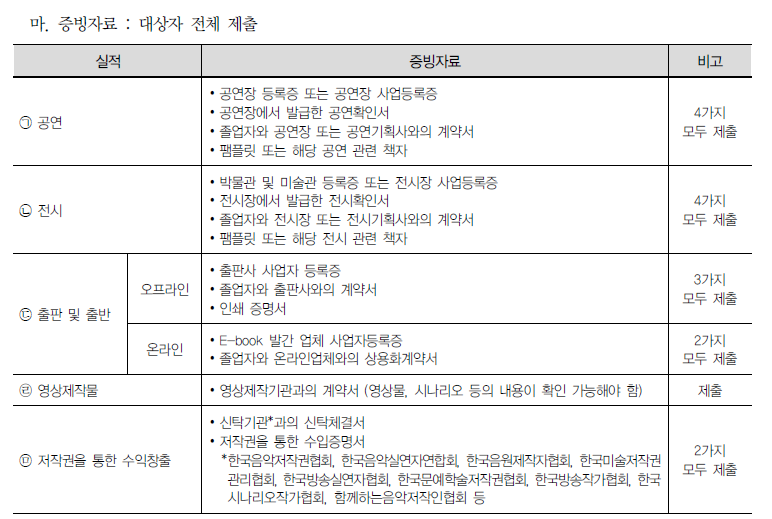 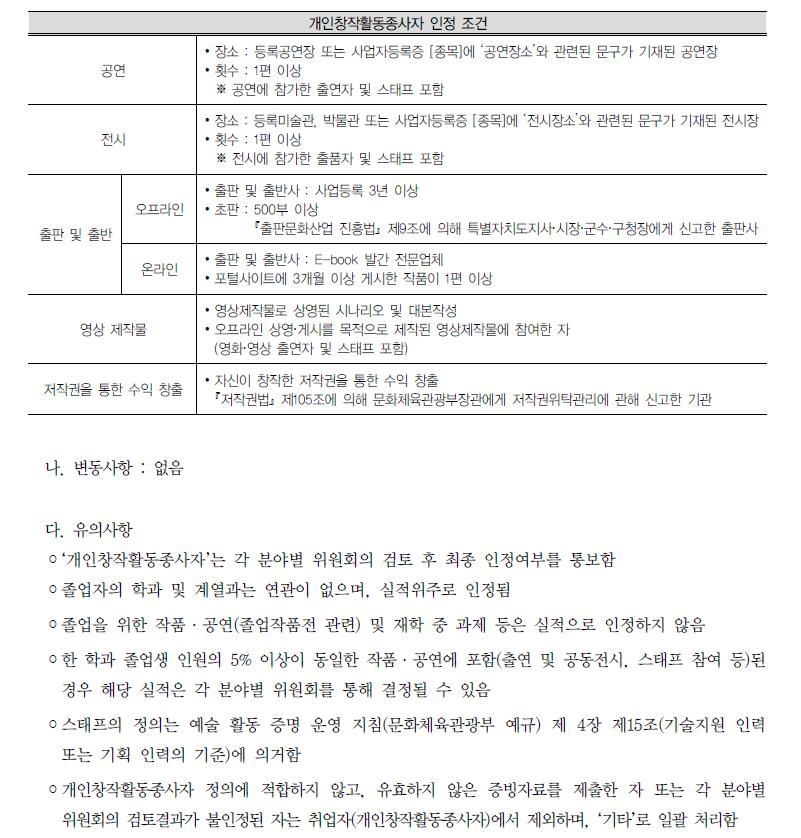 